Impressie 2015Mi ta stimabo 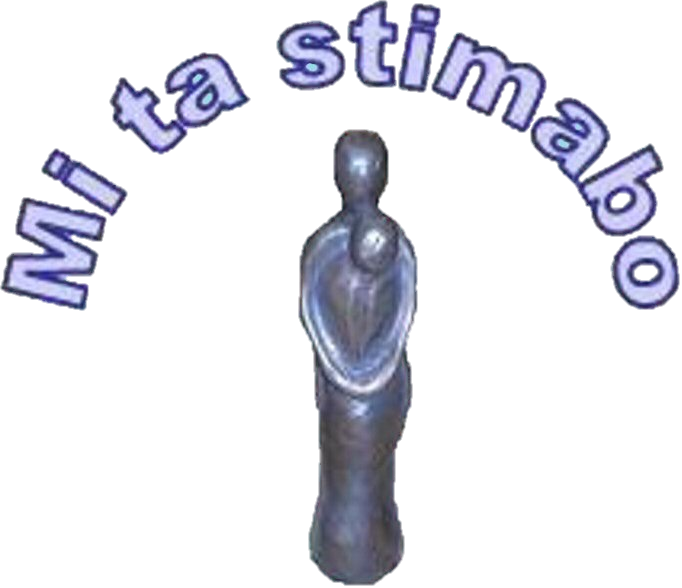 Organisatie voor en door mensen met een visuele beperking en hun omgeving Deze uitgaven is een terugblik, van onze ervaringen en belevingen in 2015Delen is het nieuwe genieten, je hebt dan iets samen. Doe alles wat je kunt, in de tijd die je hebt, op de plaats waar je bent.(Er is geprobeerd om zo juist en volledig mogelijk te zijn bij de informatie en bronvermelding. Mocht er iets onjuist zijn, wilt u hier ons dan op wijzen dan kunnen wij dit veranderen/vermelden.) In december 2015 heeft er een wijziging plaatsgevonden voor de functie van voorzitter. Tot december 2015 werd deze functie bekleed door G. Dunker, hierna door H. Hendriks. Mi ta stimabo is Papiaments en betekent: Ik houd van jou. Het staat voor ons breed voor omzien naar de medemens. Het is volledig een vrijwilligersorganisatie, die bestaat uit de doelgroep waarvoor we staan, vrijwilligers met een auditieve/visuele beperking en/of ouders van kinderen met een visuele beperking. We draaien op ontvangen vacatiegelden, reiskosten vaak op eigen middelen. Kijk voor het bijzondere verhaal, de ontstaans- geschiedenis, op onze website www.mitastimabo.nl Wij werken samen met veel organisaties die actief zijn in het sociale domein, op het gebied van zorg, arbeid en/of onderwijs, organisaties die openstaan voor inbreng vanuit de doelgroep. Samen verbinden en elkaar versterken met als doel het realiseren van een kwalitatief goed leven, voor de hoogste haalbare zelfredzaamheid.Dit jaar is mogelijk gemaakt door inzet van de vele vrijwilligers, Aleid, Harm, Laura, Marike, Rene en Angelette en gelukkig toch ook weer Gregory en de vele anderen. Dit door hun morele ondersteuning, ondersteuning met wet- en regelgeving, de computer/ICT, de website, de lay-out van stukken, de correcties en vertalingen voor internationale congressen. Dank voor alle tijd die jullie besteedden aan wat jullie voor de medemens belangrijk vonden. Jullie gaven ons de inspiratie, waardoor we ja konden zeggen tegen de in deze terugblik besproken onderwerpen. Wie is de een zonder de ander? Want ieder mens voegt iets toe aan de ander, deze betekenis wordt soms niet herkend, maar is wel degelijk aanwezig. We kunnen het niet alleen, we doen het samen binnen onze mogelijkheden en onmogelijkheden. Ook enorme dank aan onze donateurs, voor hun bijdrage en vertrouwen in onze stichting in 2015. Mi ta stimabo heeft de ANBI-status. Al uw giften zijn dus aftrekbaar van de belasting.VoorwoordWees een rivier van gulheid door voor de ander open te staan en hem te helpen. Wij geven je het verlangen naar een betere wereld. (Janusz Korczak)We hebben heel dit jaar wederom heel veel gehoord, gezien, gelezen en ervaren. Onze (kritische) beschouwingen vindt u in dit document. We kregen ook dit jaar te maken met bestuurders, ministeries, mantelzorgers, zorgverzekeraars, huisartsen, verpleegkundige, kwaliteits medewerkers, gemeentes en hun ambtenaren, managers, begeleiders, wooncorporaties, woon-leefbaarheidsconsulenten, bewindvoerders, mentoren, belangenbehartigers en hun en onze achterban. We vroegen ons af: Hebben we in dit land nog een democratie? Democratie betekend het volk regeert, invloed van onderaf, vanuit de bevolking. In Kirlberg, Zwitserland (bekend van Lindt chocolade) krijgt de bevolking elk jaar een uitnodiging voor de volksvergadering en beslissen de inwoners werkelijk mee over het beleid. Ze hebben door de digitale wereld mondige burgers, A- politiek, het is geen ver van hun bed show, maar ze kiezen daadwerkelijk vóór of tegen. Dit is in Nederland al heel lang niet meer mogelijk, zie de Europese grondwet die andere naam kreeg en het verdrag werd toch doorgevoerd. Referenda worden in Nederland genegeerd en/of aangepast!!Ethiek, normen en waarden worden met voeten getreden, waardoor conflicten en verdeling ontstaan. Er is zoals de Dalai Lama zegt: in deze wereld is er slechte smerige politiek en wetenschap. Politietop, banken en/of ondernemingen die ons slechte zaken verkopen. Er is volledige openheid, daadkracht in optreden, rechtvaardige handhaving van wetten regels door gelijke behandeling en morele verantwoording en verzoening nodig. Momenteel wordt dit door de politiek met voeten getreden, er is geen of zelfs schijn-transparantie, er is geen volledige openheid m.b.t. de visie en mededogen kent men niet. Transparantie zonder eerlijkheid is tandeloos. Zonder ethiek is het leven een ramp en vernietigt de mensheid zichzelf door hebzucht en gaan we ten onder aan deze marktwerking. Mensen zouden aanspreekbaar of verantwoordelijk moeten zijn op hun gedrag. Nu kan men nog wegkomen met bonussen, zonder aan het personeel te denken, want dankzij de arbeider loopt een organisatie. Wie is de een zonder de ander, zorg voor tevreden arbeiders en de organisatie hoeft niet te vrezen voor corruptie en/of diefstal door onderwaardering en/of slavernij (waar arbeid momenteel op gaat lijken). Recht gaat over rechtvaardigheid, gelijkheid, eerlijkheid. In deze wereld is geen oorlog maar hebzucht, waar hebzucht is armoede, honger. Deze wereld is vergeven van misdaad, corruptie, hebzucht, armoede. Mensen hebben structuur nodig anders vernietigen ze zichzelf. Wat is er met de burgers mis in Nederland? Duizenden mensen praten er over, het politieke systeem, de grote kloof, niet gehoord worden, leugens, list, bedrog, misleiding van/door onderzoeken door wetenschappers (?).Vriendelijkheid is de meest economische levenshouding. Verspil geen energie aan wantrouwen, afkeer of manipulatie.Een op de tien burgers blijft thuis er is geen politieke interesse, de regering/besturen doen gewoon, hun eigen belang is leidend, (financiële) belangen beheersen dit land, minachting van je bevolking, ideeën botsen, ideeën komen wel los, maar worden weggeveegd. Het volk zou het beleid moeten bepalen door de verkiezingen, maar men liegt om best wil? Inspraak organen zijn vaak ter legalisering van beleid, in plaats van deze effectief te laten zijn. Dan zou het gedragen worden door de burgers, meerderheid beslist, nu is het de minderheid die trommelt, burgers hebben geen inspraak meer, behalve op papier. Sociale omstandigheden mogelijk maken, dit zal breed gedragen worden. In een maatschappelijk debat, meebepalende agenda, wederkerigheid is het gevolg, evenals samen verantwoording voor de financiën. Een volledig, juist en tijdig geïnformeerde burger kan meedenken als partner of bondgenoot.Volgens Thorbecke moet de “executieve”, zijn werk kunnen doen, terwijl de burgers zich gehoord voelt. Nu struikelen we over grote en kleine regenten die de burgers de “vrije doorgang” belemmeren. Als je gedachte niet links is dan is hij populistisch, maar meer invloed door de bevolking is noodzaak. De kiezer zou macht hebben. De regering houdt niet van macht vanuit de bevolking. Juist het gebruik aan formele macht geeft manoeuvreerruimte. Informele macht is fijnere macht, je kunt er minder op worden afgerekend. De versplintering is zo groot dat er nauwelijks meer verschil is tussen coalitie of oppositie. De tegenstellingen verdwijnen als sneeuw voor de zon, zie ons huidige kabinet. Bij gebrek aan dualisme wordt debat apenspel sprak Thorbecke.Veel over wat er mis is, is terug te lezen in het jaarverslag van de ombudsman Mijn onbegrijpelijke overheid. Hierin staat dat burgers de overheid niet meer begrijpen, wat nog erger is, de overheid begrijpt haar burgers en hun zorgen niet. Talloze organisaties overleven in de door de overheid gecreëerde wereld, waarin het toevoegen van complexiteit en bureaucratie een overlevingsstrategie is geworden. Hele branches ontlenen hun bestaansrecht aan de complexiteit van ons sociale (zorg)stelsel, dat zichzelf in leven houdt. Bureaucratie noemden wij eerder al gestold wantrouwen. (Nieuwe) organisaties moeten weer dienstbaar (willen) zijn, ons helpen, ons wegwijs maken in de hel van bureaucratie en regelgeving. Uiteindelijk moet je in feite ook nu al alles zelf uitzoeken en doen. Het gebrek aan wederzijds vertrouwen, geïnstitutionaliseerd wantrouwen, is de werkelijke crisis. Het is  zand, in een draaiende motor. De bureaucratie en juridisering zorgen voor de hoge kosten in o.a. het sociale- en zorgsysteem. Wie houdt wie nu aan het werk?Burgers dragen geweldige ideeën aan, de overheid - omdat ze het faciliteert - gaat er mee aan de haal en het enthousiasme verdwijnt. De overheid stopt het dan weer in tegendraadse regels, om “oneerlijke” concurrentie tegen te gaan. Belangenbehartiging? Laat innovatie stromen en ontwikkelen vanuit de burgers.Laat het geld daadwerkelijk de ondersteunende rol vervullen van het overbruggen van verschillen in plaats van het de centrale plaats te geven als motor van de economie. De ware vooruitgang die we moeten realiseren is het in twijfel trekken en afbreken van ons ingesleten gedrag. Daar ligt grote maatschappelijke en bovenal menselijke winst. Van controle naar perspectief!! De Nationale ombudsman voor al uw klachten m.b.t. de overheid is laagdrempelig te bereiken bel of schrijf gratis 0800 33 55 555 , Antwoordnummer 10870  2501 WB Den Haag of info op www.nationaleombusman.nl Alleen door bomen te kappen maak je plaats voor nieuwe. Eigen kracht als bron van vernieuwing. Je wilt geen management dat streeft naar winst en zichzelf beloont, maar een management dat ook denkt aan het hele team dat voor dit succes heeft gezorgd. Gezondheid en arbeidsvreugde van het personeel zijn ondergeschikt gemaakt. De regering houdt ons voor de gek, besteelt ons door extra belasting-, pensioen- en zorg- stapelingsmaatregelen. Je kunt niet zomaar meer uitgeven aan “gasten” als er geen ruimte en/of geld is. Maak knelpunten bespreekbaar en ga samen voor oplossingen.De linkse manier van denken is kenmerkend voor de waanzin die de media en de academische wereld in haar greep houdt. De scheidslijnen hoe onzinnig ook zijn getrokken en wie daaroverheen durft te stappen wordt neergemaaid als racist. Er dreigt een verstikkende politieke-correcte censuur te ontstaan. Er is heel veel misgegaan met de vrijheid van meningsuiting wanneer serieuze mensen niet durven deel te nemen aan het publieke debat. De brandstapel is opgevolgd door karaktermoord. Toon lef: Geef iedereen gelijke en menswaardige rechten!! Anders, voor je het weet worden lammeren leeuwen. Wie weet is dit de bedoeling van dit beleid: Verdeel en heers? Je kunt teksten en/of boeken alleen lezen voor jezelf, niet voor anderen.Jij denkt na over de tekst, interpreteert deze en legt er jouw eigen verwachtingen, projecties, ervaringen, ideeën en oordelen overheen.Dat kan niet anders, dat moet je goed beseffen. Alles wat je leest of weet is relatief en gemeten naar jouw maatstaven. Vraag de ander of het juist is wat je denkt te lezen? Samen er over praten, uitleg, maakt vaak dat je het anders gaat zien en gaat begrijpen wat de ander ertoe beweegt zo te schrijven of te doen als hij/zij doet.Leef nu... en met volle aandacht en beschadig je medemens niet.Aandachtig leven laat je thuiskomen ontmoet het leven in het nu.Behandel iedereen met vriendelijkheid, dat maakt jezelf ook gelukkig.Zie problemen als uitdagingen, een les, een kans je leven te verbeteren.Wees dankbaar voor wat je wel hebt, dat geeft positiviteit, ook naar de ander toe.Durf te dromen, dan bereik je vaak ook je doel.Maak je niet druk om kleinigheden, morgen is het vaak al weer anders.Voorkom dat je excuses moet maken na  negatieve uitlatingen over anderen.Wees oprecht, blijf jezelf, zodat je vertrouwen ontvangt van de ander.Laat je niet door anderen je manier van leven voorschrijven je kunt het prima zelfAccepteer wat je niet kunt veranderen, stop geen energie in je verdedigen op grond van de onrechtvaardigheid van de ander.Vergeven is loslaten wat je is aangedaan door de ander.Om je eigen leven te kunnen leiden is het nodig dat je ophoudt met altijd maar te willen voldoen aan de verwachtingen en eisen van jezelf of die van anderen. Je hoeft je niet te laten kleineren, dwingen en/of manipuleren. De angst die erdoor ontstaat is, naar achteraf blijkt, het gevolg van geestelijke mishandeling/misbruik van (ouderlijke) macht.  Dit wordt duidelijk als je de “eye-opener” herkent.Omarm jezelf in je kwetsbaarheid en laat al je gevoelens toe, zodat je voelt dat je goed bent zoals je bent. Je kunt beschadigd zijn doordat je altijd te horen hebt gekregen dat je niets weet, niets kunt, dom bent, niets goed doet, niets wilt, geen vrienden hebt of behoudt, niet mee kunt komen in de maatschappij. Dit alles is je stelselmatig gezegd. Er werd gedreigd met: Als je wel/niet… dan zul je… Laat los, je hoeft anderen niet te verbeteren, niemands fouten op te lossen. Je kunt het gemis van die ander niet invullen, je kunt niet aan de verwachtingen van de ander voldoen. Het zegt iets over die ander, niet over jouw. Je bent goed zoals je bent, hoe je er ook uitziet, welke huidskleur, welk geloof, welke beperking ook hebt.Je bent goed zoals je bent, het feit dat je er bent en altijd iets toevoegd is geweldig!! Vergeef en probeer te vergeten wat anderen je aandoen. Loslaten maakt dat je in rust verder kunt leven en genieten van alle mooie dingen die overkomen.Wat houdt vergeven in? Vergeven komt uit het hart voort vanuit barmhartigheid en compassie/mededogen. Kun je iedereen vergeven of vergiffenis schenken? Het is een kostbare gave van een wijs mens. Wanneer je vergeving kunt schenken aan degene die je gekrenkt heeft. Daar is tijd en begrip voor nodig. (Ver)geven is gratie verlenen, onvoorwaardelijk geven. Verzoening is geen vergeving, maar kan er wel het gevolg van zijn. Vanuit barmhartigheid kun je vergeven, en dan liefhebben. Liefde leidt tot vergeving en vergeving weer tot liefde. De laatste tijd zijn er onpersoonlijke vormen van vergeving. Gebeuren die in oprechtheid? Er zit vaak politiek belang achter of het wordt gedaan voor de goede naam. Collectieve vergeving zou individueel gevoeld moeten worden. Vergeving schenk je aan de ander en is een persoonlijk element vanuit je innerlijk als mens. Belangrijk voor beide personen is de betrokkenheid van de goddelijke wereld die kan steunen of sturen.Bij haat en wraak is er sprake van gevoelens van afkeer. Veroordelen, beoordelen is een extra moeilijkheid. Beledigingen, jaloezie kunnen leiden tot wrok naar de ander. Hoe dichterbij de persoon staat, hoe moeilijker het is. Haat en wraak gaan in onszelf vastzitten en benemen ons innerlijke ruimte om vrij te ademen. Je ziel gaat op slot en raakt afgesneden van het leven.Je kunt beter rust, acceptatie of loslaten creëren. Jij bent jij en ik ben ik. Je mag er zijn je moet door het proces van vergeven, het innerlijke voelen heen gaan. Het is niet af te dwingen en is niet geen toneelspel. Het is goedheid, barmhartigheid, lankmoedigheid overvloeien aan vriendschap en trouw aan jezelf. Geen kwaad met kwaad vergelden. Probeer zachtmoedig en nederig te zijn. Laat de hardheid los en leer van wat je aangedaan is, weet je plaats. Ga niet mee in de narigheid van de ander, houd afstand, probeer los te laten en verder te leven met wat wel mooi en goed is. Onrechtvaardig behandeld worden geeft vaak boosheid, kwaadheid, pijn en emoties. Dat is een natuurlijke reactie, maar probeer niet kwaad te blijven, geef die ander ook de kans tot inzicht komen. Haat is vergif toedienen, waar, naar je hoopt, dat de ander aan sterft, maar wat je met haat en wrok jezelf aandoet, is dat je je eigens systeem vergiftigt.Er ontstaat bewustzijnsvernauwing, het straalt altijd terug naar jezelf. Je vraagt van de ander soms iets wat die niet geven kan, jij krijgt niet je zin en zo kunnen haat, jaloezie en wrok ontstaan. Draai het eens om. Zou jij ook graag willen voelen dat je veilig en betrouwbaar bent? Zelfvergeving is ook van belang, als je kunt inzien dat de molen de verkeerde kant opdraait. Laat los en wees eerlijk naar jezelf. Absolve (Latijn) of absolutie betekenen losmaken. Losmaken is het grootste wat je jezelf kunt schenken, want haat bezet je innerlijke ik, waar door je wordt als een ommuurde vesting. Laat die ander zijn wie hij kan of wil zijn in zijn/haar eigen hoedanigheid, niet zoals jij hem/haar wilt zien. Als die… als dat… is een slachtofferopstelling en legt de verantwoordelijkheid bij de ander. Maar wat heb je zelf kunnen doen? Leer van alles wat je overkomt, laat los en je wordt sterker. Haat en wrok steken vroeg of laat de kop op. Wat doe je jezelf aan als haat, wrok en jaloezie niet losgemaakt worden? Dan kan de duisternis van veroordelen en trappen naar de ander verdwijnen. (Tjeu van Knippenberg)Begrip en vergeving: Relaties uit het verleden en je bereidheid los te laten worden jouw relaties voor de toekomst.Als wij gelijkheid willen creëren is één aanspreekpunt hebben zeer belangrijk, maar gelijkheid is moeilijker dan we denken. Vaak ontstaat er frictie door religie of cultuur. Deze dingen zijn niet onderhandelbaar, ze zijn een gegeven waarmee we elkaar in de waarde kunnen laten door begrip voor de ander op te brengen. Zo krijg je toch nog recht op een andere behandeling door je beperking. (VN- verdrag gelijke rechten voor mensen met beperking)Onrecht en haat bestrijd je niet met haat of jezelf erin verliezen, maar met liefde, door licht en liefde te sturen naar de ander die in die duisternis leeft. Laten we elkaar niet beledigen, beschuldigen of bang maken, want samen kunnen we alles aan.Sta open voor het anders zijn. Laten we omzien naar elkaar. Dat geeft zoveel vreugde Doe het wel zonder dat je er iets voor terug verwacht, onvoorwaardelijk, anders liggen boosheid en teleurstelling op de loer. Hebben wij de capaciteit om naar onszelf te kijken, om onszelf te zien in de spiegel van ons bewustzijn of laten we ons gebruiken door de  signalen van de massamedia, die ons op het verkeerde been proberen te zetten?We worden gaandeweg ongemerkt onder de voet gelopen. We staan in deze tijd, voor vele uitdagingen, we krijgen veel slecht nieuws op ons netvlies. Wat doen we zelf om hieraan een positieve wending te geven? Blijf bij je gevoel, intuïtie, voor de ander? Doe het net als wij ga voor de glimlach naar of van die ander, dat maakt je ongelofelijk rijk.Laten we oog blijven houden voor het onrecht dat in de wereld om ons heen plaatsvindt. Laten we een “wij” gevoel creëren, het gemeenschapsgevoel dat is van enorm belang.Legaliseer jouw mankementen niet op basis van: Ik zoek iemand om te beschuldigen, die heb ik gevonden, ook al kloppen de beschuldigingen niet. (Cromwell)Wil je macht hebben over de ander omdat je alléén niet de kracht hebt om goed te functioneren, realiseer je dan dat je niets bent zonder die ander, doe het gewoon samen, dat geeft een voldaan gevoel.Goede leidinggevenden zijn helaas zeldzaam, maar hopelijk beseffen zij wel dat je de gewenste resultaten samen behaalt, zij hebben een inspirerende visie en moeten mensen de ruimte geven zich te ontwikkelen, zo kom je samen tot het gewenst resultaat waarin een ieder binnen de gestelde kaders zijn/haar ambitie kan ontplooien. Ze sturen niet op macht, hiërarchie of discipline, maar pakken samen met de medewerk(st)ers/burgers het onbegrip of ontevredenheidsgevoel aan door eerlijk, oprecht en oplossingsgericht te zijn. Dat geeft een “wij” gevoel en verbindt werknemers, burgers, patiënten, cliënten, leerlingen, ouders etc. Waarom altijd tegenvallers, begrotingen die niet kloppen? Wij zullen de prijs moeten betalen voor al die zaken die mooier voorgesteld zijn om maar de inschrijving te krijgen, wetende dat de begrotingen niet kloppen. Ze komen ermee weg, het sprookje met “valse” afloop.De overheden zouden er moeten zijn vóór hun burgers, het burgerperspectief, niet om banen creëren om het systeem in stand te houden. Op het moment dat de overheden zich niet verplaatsen in de burger gaat het mis, vooral bij mensen die niet zelfredzaam kunnen zijn en dus afhankelijk zijn van de “dienstverlening” van de overheid om hen te ondersteunen bij hun knelpunten en deze gezamenlijk proberen op te lossen.Hoe kan het dat je als je een ”foutje” maakt, als fraudeur wordt bestempeld? Terwijl deze mensen niet de noodzakelijke hulp hebben kunnen vinden of erop gewezen is waar ze wel terecht konden. De overheid geeft onvoldoende, begrijpelijke informatie aan de burgers en denkt: Ze weten het wel. De grootse valkuil die er is: Digitaal Nederland is ontoegankelijke en onbegrijpelijke begrippen/taal.  Of: Als je een vraag stelt, roept het antwoord vaak meer vragen op. Duidelijk en adequaat reageren zou een optie zijn, evenals kijken of de ambtelijke taal wel duidelijk,  helder en begrijpelijk is. Dat kan en moet anders!!Online is niet altijd beter, elkaar zien/horen is betrokken raken, zoals analoge spellen, ze zijn veelzijdig en tastbaar en dat bestaat niet in de virtuele wereld. Ze brengen ons echt samen, als je wint sta je niet in je eentje te juichen en als je verliest krijg je een schouderklopje, of word je uitgelachten. Nergens leer je de lichaamstaal van de andere beter kennen, dan door elkaar te zien of te horen, dit is immers de weg om iemand ware (spel)motieven te achterhalen. Jongeren zouden meer achter hun schermen vandaan moeten blijven, ze piepen als je dat zegt, maar de beeldschermpubers kennen helaas geen andere werkelijkheid dan de virtuele en missen heel wat contact en zijn soms eenzamer dan ooit, gezien het aantal zelfdodingen. Volgens de WHO zijn de elektromagnetische velden van de mobiele telefoons kanker verwekkend er blijkt verband te staan tussen deze straling en het ontstaan van bepaalde soorten kanker. Stop UMTS, een platform dat studies over de gezondheidsrisico’s van mobiele communicatiemiddelen verzameld. België en Frankrijk nemen al maatregelen.Wij zullen ons blijven inzetten voor de medemens die onze hulp nodig heeft. Onze kracht is dat we die kennis goed kunnen vertalen naar de praktijk en daarom geeft Angelette lezingen en hebben we Mi ta stimabo opgericht. Dit maakt mogelijk dat verschillende deskundige, vanuit hun eigen discipline, zich kunnen inzetten met mogelijke praktische toepassingen. Wij zullen proberen te leven in een harmonie waarin ieder zijn rol heeft, dat geeft vreugde, rust en vrijheid. Je kunt anderen niet zomaar beschuldigen zonder dat je werkelijk weet of wat die ander over die ander zegt, waar is. Nederland is een vrij land waarin we mogen zeggen wat we willen maar, beledig elkaar niet of zeg geen onjuistheden, is ons motto. We willen die stip aan de horizon zijn waardoor mensen weten wat het inhoudt om te leven met een visuele beperking, dat er veel mogelijk is als men bereid is mee te denken, niet in termen van machtsblokken en economisch gewin, zoals  in de wereld van de visueel gehandicapte veelvuldig plaats vindt. Juist samenwerken, elkaar aanvullen, deskundigheid oppakken, luisteren naar ervaringen, spreken vanuit je hart raakt (hopelijk) mensen. Dit kan leiden tot meer invloed op de politieke besluitvorming. Wanneer je de moed hebt de muur van je angst te naderen, verandert deze in een poort.InhoudsopgaveInleidingLaten we samen een bos vormen voor elkaars beschutting, met bladeren die niet kleuren of (af)vallen. Mocht je toch (af)vallen, dan beloof ik je dat ik zal proberen je op te vangen en je gewoon weer terug zal zetten op de plaats waar je wilt zijn.Bemin je iemand, laat hem/haar dan gaan waar hij/zij wil gaan. Laat in vertrouwen los. Als hij/zij terug keert, was dat altijd voorbestemd. Anders was het tijdelijk. Dat is ook goed.Terug naar twee basisconcepten: de rede en het individualisme. De staat, de overheid is onze dienaar en niet onze meester. We moeten elkaar aanvullen en niet aanvallen. Handel zuiver, omhels eenvoud, mijd egoïsme, heb vertrouwen en weinig verlangens  Voor u ligt de beschouwing van 2015, terugkijken op wat zich in ons werkveld zoal heeft afgespeeld. Neem zo af en toe het boek even ter hand en lees een onderwerp. Voor ons is het opschrijven, een verwerking wat speelt er nu. In wat voor een wereld leven we nu. Wij kijken terug op een fijn jaar waarin met veel betrokken organisaties is samengewerkt, aangevuld en informatie gedeeld. Er waren tal van bijeenkomsten, activiteiten waaraan we hebben deelgenomen. We hebben met ondersteuning van Zorgbelang Brabant een mooie brochure kunnen uitbrengen ter gelegenheid van het komende jubileum: 10 jaar Mi ta stimabo, u kunt deze opvragen door ons te mailen.Er waren toch wel enkele nare zaken zoals eerst het afscheid van de geleidehond van Gregory. Gregory’s geleidehond is teruggegaan naar school. Gregory kon zijn “werkaanbod” voor de hond niet aanpassen aan de energie die Lennart, zijn geleide- hond, had. Gregory had zelf te kampen met zijn gezondheid. Gregory ais bijzonder mens met al zijn expertise, kracht, sterke visie, inzicht, kennis en ons boegbeeld in de visueel gehandicapte wereld hield zich staande. Zijn geleidehond heeft hem bijna zes jaar geholpen, was inmiddels acht jaar en is teruggegaan naar zijn puppy- pleeggezin. Ook zijn oude hond kreeg een tia en moest helaas inslapen. Dan moet je dus even zonder hond door het leven. Gregory moest zelf eerst revalideren voor hij weer met het KNGF om tafel kon gaan zitten om te kijken of ze weer een passende hond kunnen leveren. Het is wel lastig qua mobiliteit, omdat je zo aan je maatje gewend bent. Maar soms is het even niet anders. Gregory is strijdvaardig, overtuigend, positief en realistisch.Wij, het bestuur van Mi ta stimabo hebben in 2015 na 9 jaar samenwerking afscheid moeten nemen van onze trouwe inspirerende voorzitter, Gregory Dunker. Wij danken hem voor zijn gevoel voor humor, deskundigheid, betrokkenheid, onverminderd enthousiasme, optimisme en toch kritische inbreng bij diverse instanties. Idealistisch maar ook realistisch zoals tijdens gesprekken op het Ministerie van VWS of bij Zorgverzekeraars Nederland voor onze visueel gehandicapte medeburgers en geleidehonden. We missen een bijzonder mens met een enorme wijsheid, kracht, inzet en sterkte visie, we verliezen gelukkig niet onze steunpilaar, ons boegbeeld, een fantastische vriend/collega want hij blijft op de achtergrond actief betrokken voor een soepele inclusieve samenleving. We hebben ons gebogen over hoe nu verder. Er is besloten dat we in 2016 de tien jaar proberen vol te maken en daarna als slapende organisatie verder te gaan. Dit is afhankelijk van eventuele donaties, vacatie- en/of reisgelden die we mogen declareren als ervaringsdeskundigen en/of adviseurs. Geen gelden, geen mogelijkheden. Dan houdt het op. Soms hebben we geen antwoord op de problemen die op ons afkomen, dan moet je doen wat je goed acht vanuit je intuïtie, gedrevenheid, betrokkenheid, passie voor de medemens en/of de organisatie waarvoor jij je inzet. Als je niet gehoord wordt en het onvermijdelijke gebeurt, volg dan je hart, dat klopt altijd. Samen gaan voor een beter leven in al zijn diversiteit.Zo hadden we ook internationaal een succes. We hadden ons ingezet voor een zelfstandige woning voor Anthony Kletzander. Door alle maatschappelijk druk internationaal is het gelukt hem uit de instelling te krijgen waar hij “vast” zat. Nu woont Anthony weer zo dat hij zelf de regie kan voeren, zonder instellingsdruk. Ouders zullen kosten noch moeite sparen om hun kinderen te bieden wat zij nodig hebben. Ze weten het voor elkaar te krijgen met enorm doorzetting vermogen. De leidende gedachten is wat kan het kind nog wel en wat/wie is daarvoor nodig. Onze kinderen met beperkingen kennen vaak niet de angst voor hun toekomst die wij hebben, het zijn enorme vechters en optimisten. Ieder van ons moet vertrouwen op zijn eigen kunnen, zodat je niet bij de pakken neer hoeft te zitten als het onoplosbaar, onrechtvaardig of moeilijk lijkt. Er zijn altijd engelen die je helpen.Je moet je niet laten verlammen door systemen, onjuiste en/of onvolledige informatie, leugens, list en bedrog van anderen. Wat ze ook zeggen of doen. Eigenlijk zegt men: Wat jammer dat je me in de steek laat. Wat mensen soms ook beweren, diep in jezelf weet je dat het anders is en waarom het niet goed voelt. Blijf het goede doen voor anderen. Laat je niet verharden, verbitteren of verzuren door negativiteit en onrecht van anderen, blijf je zelf!!We hebben onze sterke punten en onze zwaktes. Wij weten wat er leeft bij de doelgroep. Onze sterke punten zijn dat we vanuit ervaringsdeskundigheid kunnen uitleggen wat nodig is om te kunnen “participeren”, we zijn sterk in mensen met elkaar te verbinden. Onze zwakte is onze energie- concentratiebeperking, het niet structureel inzetbaar zijn en de leeftijd. Wij, alle vrijwilligers van Mi ta stimabo, weten vanuit onze eigen ervaring wat het betekent om een visuele beperking te hebben en de gevolgen hiervan een plaats te moeten geven. Wat kost het jou aan inzet en wat moet je er voor laten om die inzet te kunnen, te willen en/of te moeten geven?Wij ondersteunen en begeleiden mensen met een visuele beperking en hun omgeving vanuit hun eigen verhaal, op het gebied van oogzorg, welzijn, arbeid, zelfstandig wonen en inkomen. We schrijven brieven en/of mails naar allerlei instanties om aandacht te vragen in de vorm van informatievoorziening vanuit de doelgroep, (de valkuil is ze weten het wel). Persoonlijke contacten, (warme contacten) zijn het best, om participatie en/of (oog)behandelingen bij verschillende diagnoses, (zoveel als mogelijk) mogelijk te maken.We volgen de ontwikkelingen: wat is er gaande achter het (kranten)nieuws, doen er ons best voor dat anderen, beleidsmakers dienstverleners, mensen met een visuele beperking begrijpen en hun zorgen serieus nemen.Ook behartigen wij, vanuit onze onafhankelijke positie, de belangen voor onze achterban. Daar waar ons gevraagd wordt om benodigde informatie te delen, die bij ons binnen/samenkomt, geven wij dit door aan de organisaties en/of overheden om beleid noodzakelijk aan te passen voor de doelgroep.Alles wat we doen, doen we op basis vrijwilligheid, onbetaald, op basis van ervaringen, wensen en/of behoefte die leven bij de achterban. Het mooie is dat we inmiddels, in afgelopen 10 jaar dat we dit doen, een erkende partij zijn geworden.We proberen de eigen mogelijkheden te stimuleren en blijven opkomen voor de maatschappelijke positie, de kwaliteit van leven en het optimaliseren van de kwaliteit van de zorg. Dit opdat het vergiftigde taalgebruik -want wie kent alle gebruikte begrippen en de gevolgen van deze woorden?- vanuit het systeem de verhoudingen tussen mensen geen ruimte meer geeft.Hebzucht is meer bezitten dan je nodig hebt.Natuurlijk worden er tegen beter weten in, de achtergrond spelletjes gespeeld en belangen gediend. Ondanks dat we geen bovenmatige verbale begaafdheid bezitten, proberen we vanuit onze ervaringen, betrokkenheid en deskundigheid ons hart te laten spreken, met respect en begrip voor de situatie van de dienstverlener en vanuit wederzijdse correctheid, zodat de visuele beperking de tijd en de aandacht krijgt en niet wordt gebagatelliseerd.De belevingen en ervaringen krijgen bij de overdracht vanuit kennis geen aandacht. Er is en groep mensen die zich niet gehoord voelt, ook de groep van verongelijkte mensen wordt steeds groter, men snapt het niet meer. Het hele politieke stelsel (niet alleen in Nederland) kan niet meer, adequaat, de problematiek van de samenleving aan. Ook kan men niet meer een gevoel bij de bevolking creëren dat je vertegenwoordigd bent door dit systeem. Het gaat uit elkaar en onderuit, door vertrouwen de beschadigd is. Het systeem van de 18e eeuw voldoet niet meer. Als je niet van binnenuit ingrijpt om te hervormen komt het vanuit buiten en ontstaat revolutie.Het systeem uit 1848 is kapot, onaangepast. Politici kapen voortdurend uw en mijn mandaat.Ontzuiling en ontzieling zijn fundamenteel noodzakelijke inzichten voor wederkerigheid. We moeten in het systeem niet praten over cliënten/klanten, maar over patiënten. Het zijn mensen met een zorgvraag, hetzij in onderwijs, hetzij arbeid en/of  in zorg. Vandaar dat we samen met PG- werkt samen (PGWS) hebben bijgedragen aan de tot stand komen van www.nationalezorgnummer.nl  of info@nationalezorgnummer.nl  0900 23 56 780 (20ct per gesprek)Weet dat je als het stormt de luwte moet opzoeken.We hopen dat er nadat we in 2016 in de slaapstand gekomen zijn mensen zullen opstaan die onze passie willen overnemen omdat we weten dat het belangrijk is dat je blijft netwerken, lobbyen en ervoor zorgt dat er “warme” contacten zijn op de ministeries en bij de gemeentes. Wij zijn blij met alle resultaten die we in 2015 voor onze achterban bereikt hebben door het bezoeken van bijeenkomsten als: In voor zorg (VWS), Samen voor de klant (sociale zaken), VBOB, Ouderen en zelfstandig wonen, beurs met veel innovatieve hulpmiddelen om langer zelfstandig te kunnen blijven wonen, we waren een luisterend oor en een verbindende factor. Dit alles op hoog niveau. Ondanks dat we volgens sommigen in weelde leven, worden sommige ramen (levens) door de gemeentes gebarricadeerd, doordat men ze voorziet van tralies van “dankbaarheid”. De schijnwereld- werkelijkheid wordt keer op keer afgestraft door de kille werkelijkheid van alle dag. De besluitvormingsprocessen zijn erop gericht de burger buiten spel te zetten. Mensonterende tafrelen spelen zich soms af door de juridisering van de nieuwe wetten en verkiezings beloften die gewoon aldoor gebroken worden. Men zou minder bezig moeten zijn met protocollen en richtlijnen en meer prioriteit moeten geven aan werkelijk ondersteunen, zorgen, burgers beschermen vanuit hun hulpverlenings- zorgstaak aan kwetsbare burgers, zodat ze nog slechter af zijn door bemoeienis en wantrouwen.In de EU vinden processen plaats waarop de Europese burgers geen greep hebben. Slechts een select groepje ingewijden neemt uit naam van alle Europeanen het voortouw  veroorzaakt de ene ramp na de ander en produceert zelf geld. Je kunt zonder econoom te zijn, op je vingers natellen, dat dit fout moet gaan. Tirannie schijn- democratie is gedoemd te mislukken, het wachten is op het moment dat de lammeren leeuwen worden.Nederland is nu nog een vrij land, dus respecteer eenieder, laat elkaar ook vrij, klaag niet alleen over leefomstandigheden, kijk ook wat er wel gedaan wordt binnen de mogelijkheden en wat heb je zelf kunnen doen? De overheid (COA) houdt de asielaanvragers vanuit het systeem aan het lijntje, er is veel ontevredenheid over de procedures. Er wordt verdeel en heers gecreëerd. Menselijkheid is zoek, men verschuilt zich achter wetten, regels en protocollen. Het COA zit bovenop de rijkssubsidie, eigen riante door de overheid betaalde banen. De asiel- industrie kost veel meer dan je weet, en maar besparen op handen aan het bed! Vergoedingen voor ondersteuning, huisvesting verschillen niet alleen voor medelanders maar óók voor de Nederlandse burgers per gemeente.Iedereen wil bed, bad en brood en medische verzorging. Het contrast is niet alleen voor medelanders groot, óók voor Nederlanders. Ook zij kunnen niet wonen waar ze willen, hebben zelfs de plicht te verhuizen voor een (onzekere) baan van een half jaar hier, half jaar daar, en wie betaalt die verhuizing en de inrichting? Het zou goed zijn als voor alle kwetsbare mensen de zaken eenduidig geregeld werden. Voorbeeld: Waarom is een wijk een probleemwijk voor statushouders en niet voor Nederlanders?Durf gewoon één dag niet mee te doen aan het spel, want zonder de knikkers (onze belastingcenten) doet ook COA niets vanuit zijn eigen medemenselijkheid. De werkdruk in Nederland is veel te hoog door de bureaucratische molens. Zorgvragers worden overvleugeld door hulpverleners zoals budgetcoaches, ambtenaren, juristen, bewindvoerders, mentoren, die vuistdikke dossiers opbouwen. Er wordt een hele zorgindustrie om de kwetsbare mens heen gebouwd. Elf miljard is de samenleving kwijt alleen al aan burgers met schulden (betalings- achterstand). Dit komt steeds weer terug door incassokosten, schuldhulpverlening, huisuitzetting en de rest van geld slurpende schuldenindustrie. Het is ook nog eens geen oplossing voor de (meeste) mensen in de slachtofferrol, want ze 30% blijven terugvallen in hun uitgavepatroon. Omdat hun verantwoordelijkheid is weggenomen. Is een schuldenbank een oplossing? Alle schulden op een hoop en maandelijks één bedrag aflossen, levenslang tot de schuld afgelost is en niet  zoals nu na drie jaar schuldenvrij en weer opnieuw kunnen beginnen. Dat is eigen verantwoordelijkheid.Je beste klanten zijn die klanten bij wie je zelf op je best bent.De overheid moet meer gaan vertrouwen op de burger. Er  zou sprake moeten zijn van wederkerigheid en niet van juridiseren, want dat is een ongelijkwaardige uitgangspositie. De tegenkracht die je hoort vanuit de burgers, werkvloer, cliënten, patiënten, is gratis advies, soms (ver)bindend. Dit kan dan “bestuurskracht” worden. Als je niet luistert naar de mensen (ervaringsdeskundigen) voor wie je het moet doen, kan je wanprestatie of onbehoorlijk bestuur worden verweten. Je dienstverlening bestaat toch bij de gratie van deze doelgroep? Vaak heeft men dit uit het oog verloren om economische reden en hebzucht.(Mede)zeggenschap is iets anders dan besluitvorming. Het is advies vanuit deskundigheid en draagvlak van de achterban. Luisteren, vertrouwen, overleg, inzicht, kenniscultuur moet noodzaak worden, zodat de “sorry” cultuur, met behoud van grote sommen geld, verleden tijd wordt. Vaak blijven de burgers achter met de schade, een grote schuld, geen school, geen onderwijs, een duurdere (huur)woning, duurdere zorg et cetra. (Mede)zeggenschap is de tegenkracht die kan leiden tot versterken van breed gedragen voorstellen. Dit scheelt tijd, ergernis en vooral veel geld. De systemen lopen nog steeds langs elkaar heen, ze deugen niet. Gemeenten leveren informatie, het benodigde, toegezegde geld te laat of helemaal niet aan bij de SvB. De theorie en de praktijk liggen te ver uit elkaar. Dit zelfde geldt voor alle cijfers/berekeningen/onderzoeken die we voorgeschoteld krijgen. Het is maar vanuit welke invalshoek je het bekijkt. Het klopt vaak wel, maar vanaf welke kant is het belicht en wie wilde welke uitslag voor welk onderzoek? De uitvoerende regels zouden door de gemeente dichter bij de burgers worden gebracht? De Participatiewet verhardt helaas de samenwerking met de overheden. Veel mensen gaan geketend door het leven.Het is niet ons sterkste punt om binnen de lijntjes te kleuren, wat velen wel doen en blijven doen. Wij, proberen creatief te zijn door praktijkinzichten te toetsten aan de theorie en die is voor velen totaal onwerkbaar/onuitvoerbaar. Wat drijft mensen? Waarom maakt Den Haag de keuzes die het maakt? Sommigen ondergaan het en wij zijn verbaasd. Wat vinden de hulp- zorgvragers er nu werkelijk van? Mopperen op verjaardagen geeft een beeld, maar daar kun je niets mee als overheid. Nog steeds te veel regels… ondanks of dankzij de decentralisatie? Men zou meer moeten luisteren naar de belevingswereld, iedereen in zijn/haar waarde moeten laten, kijken wat je kunt doen voor die ander. Kennis delen op basis van verbinden je met elkaar verbinden, niet elkaar bestrijden. Goed persoonlijk contact en met elkaar in dialoog gaan over kansen en (on)mogelijkheden. Regels moeten pas in zicht komen als het niet anders kan.Vertrouw elkaar op basis van wederkerigheid en transparantie, dienstbaarheid, gelijkwaardigheid. Doe het samen met de burger niet over het hoofd van de burger heenZorg als gemeente dat je bewoners op de hoogte kunnen zijn, denk niet vóór hen, vraag het hun, maak samen plannen. Zorg voor goede, juiste, toegankelijke en begrijpelijke informatie. Begrippen moeten voor iedereen duidelijk en voor één uitleg vatbaar zijn.Mensen niet voor voldongen feiten stellen. Betrokkenheid en wederkerigheid evenals goede, juiste, tijdige informatie in allerlei vormen, zowel digitaal, in zwartdruk, en/of telefonisch, zijn noodzakelijk. Geef ook als het ingewikkeld/onmogelijk is/lijkt duidelijke uitleg. Dat zorgt voor begrip. Belangrijk is ook dat de overheden die bezuinigen zich realiseren: wat je aan zaad bespaart, zul je aan oogst verliezen. Nederland heeft gekozen voor stille of economische diplomatie, maar of dat altijd openheid is valt te betwijfelen. De (economische) belangen die spelen zijn doorslag- gevend, niet de menselijke maat. Zoals het ook een politieke overweging van de Nederlandse regering is, om mensenrechten (het VN-verdrag dat maar niet ondertekend/geratificeerd wordt. Het staat op een laag pitje in ruil voor andere zwaar- wegende belangen, maar wees dan iemand met ballen, en geef toe dat je niet om je oude en/of gehandicapte of chronisch zieke burgers geeft. Zij hebben gewoon pech of nog erger zoals een CIZ-indicateur bij een huis bezoek durfde te zeggen: Je hebt er toch voor gekozen!! Jij wilt toch zorg op maat!! Hoe kun je dan niet de neiging hebben deze persoon bij kop en kont te pakken en je huis uit te smijten!! En wat te denken van leveranciers/organisaties die rolstoelen/begeleiding leveren die zeggen: nu moet u het wel kunnen, onze uren zijn op of u moet maar over u verdriet, verlies van zicht of benen, heen stappen. Negen keer psychische begeleiding is bij anderen voldoende, dus dat moet bij u ook genoeg zijn. Maatwerk?? Zelfredzaamheid??Toon dan ook lef en durf te zeggen: Er zijn financiële  belangen en die wegen voor ons zwaarder, helaas wordt er bezuinigd in de zorg en spelen we mensen tegen elkaar uit. Zie het vluchtelingenvraagstuk. Triest, in en in triest. Plots zijn ook zij weer degenen die de chaos en verdeeldheid hebben gezaaid, degenen die met de eer gaan strijken en de ogenschijnlijke oplossingen vinden. Mensenrechten noemt men in Den Haag de “hoeksteen van het beleid”. Het blijft touw- trekken doordat men geen duidelijke lijn trekt. Er zijn dus belangen die groter zijn dan de menselijke waarden. Juridische haarkloverij brengt de gewone burger tot wanhoop. Wij worden door het huidige kabinet in de maling genomen en tegen elkaar uitgespeeld, want bij verdeel en heers kun je machtsvertoon laten opdraven. Je kunt niet de ideeën van een Arabische analfabeet uit de zevende eeuw volgen en tegelijkertijd een welvarende open samenleving inrichten. Onze culturen verschillen te veel van elkaar, de culturele revolutie van de “verlichting” en wetensschappelijke inzichten van de industriële revolutie. Twee kanten van dezelfde munt hebben het huidige Europa mogelijk gemaakt. Een Europa waarin iedereen welkom is, zich aan elkaar aanpast, maar dat moeten we het samen wel oprecht willen. Het kan wel!! Je past je aan of je zoek elders je heil. Anders zijn het gevaarlijke illusies, sommige mensen hebben andere agenda’s. Te lang zijn we verdraagzaam geweest voor de onverdraagzame. Mensenrechten is in Nederland een lachertje, overheden laten zich misbruiken als loopjongen van…  de vele megalomane instellingen, om nog maar te zwijgen over de milieulobby. Ze vergeten het dierenwelzijn. Hoezo windmolens en zonne- energie om jouw wasdroger aan te sturen, de wind en zon drogen je was aan de droogmolen vanzelf.Duurzaam is alleen voor de portemonnee van de grote heren. Het valt ook ons op dat er  over asielzoekers, vluchtelingen, veel geschreven wordt, alsof zij degenen zijn die de kostendelersnorm hebben ingevoerd, dit was al een feit vóór ze er waren. Zij zouden verantwoordelijk zijn voor het tekort aan betaalbare huurwoningen voor onze kinderen, maar dit tekort wordt in werkelijkheid veroorzaakt door privatisering en marktwerking in de sociale sector. Alsof niet het kabinet verantwoordelijk is voor de besparingen in de (ouderen)zorg en sociale wet- en regelgeving en alsof zij verantwoordelijk zouden zijn voor het ontslag van velen in deze sector. We zijn op weg naar: Houd jij ze dom, dan houd ik ze arm. Verdeel en heers speelt een hoofdrol dus houd uw hoofd koel. Het is betreurenswaardig dat groepen mensen als zondebok worden aangewezen voor de sociaaleconomische misstanden in onze samenleving. Wat ons verdeelt, verbleekt in vergelijking met wat ons verenigd.Mensen worden tegen elkaar uitgespeeld. Dit noemt men “framen”. Het gebeurt niet per ongeluk en leidt steevast tot ongenuanceerde beeldvorming, waarop dan weer wordt gereageerd. Pas op als de lammeren leeuwen worden. Het lijkt of ze het bewust creëren en het dan later zelf weer met veel ego herstellen. Vitale en “welgestelde” ouderen die hier hard voor gewerkt hebben zijn nu de dupe van een zorg- en pensioenstelsel dat uitgekleed wordt zgn. voor de toekomst van de jongeren. Het is niet waar. Er zit in de pensioenpot ca. 1400 miljard. Nu de rente in Europa, niet elders waar de gelden uitstaan, laag staat, kan men over 20 jaar ruim 1700 miljard hebben. Dan zijn de meeste ouderen/pensioen gerechtigden van nu toch overleden. Er is een jaarlijks rendement van 80 miljard, er moet 30 miljard worden uitgegeven er wordt 32 miljard ingelegd. In een paar jaar tijd verdubbelt het. Rupsje nooit genoeg! Als je niet spaart heb je ook niets. Het verhaal over de jongeren en pensioen is onjuiste informatie.Ze hoeven niet te korten, maar legaliseren hun beleid uit naam van de burgers die machteloos staan want ze kunnen niet bij hun eigen spaarpot. De dagelijkse, noodzakelijke leefkosten, voor zorg, huur, energie et cetra. stijgen voortdurend, al was het maar door het belastingstelsel en btw over btw et cetra. Het koopkrachtverlies voor AOW’ers is 3,4 %, terwijl het leven als maar duurder wordt. We worden voorgelogen, getild door onze overheid.Het commercieel belang weegt nog altijd zwaarder dan welke moraal ook. Om deze reden reizen er complete handelsdelegaties en ministers, in het kielzog van ons koningshuis naar regimes die we eigenlijk “vervloeken”, maar gebruiken voor de zielige acties, vanwege schending van mensenrechten van hun eigen burgers. Elke oproep tot boycot is achterhaald en naïef. Zelfreflectie is heel hard nodig, als ze dat durven!Wij weten nog heel goed waartoe het tot zondebok bestempelen van groepen mensen kan leiden. De huidige pijn wordt niet veroorzaakt door ouderen, gehandicapten, vluchtelingen maar door partijen die het sociale stelsel in recordtijd aan het afbreken zijn. Dat durft zich partij van de arbeiders te noemen!! Rattigheid ten top, we kennen het van nabij, mensen kapotmaken ter meerdere eer en glorie, onder het mom van in het belang van de partij. Waak ervoor, kijk niet weg.Het openbaar bestuur in Nederland wordt complex en de financiële stromen diffuus. Gelden en verantwoordelijkheden schuiven heen en weer tussen gemeenten, provincies, zelfstandige bestuursorganen (SvB, publieke omroepen, EU). Het geld is niet te volgen. Doordat de overheid steeds verandert zijn de grenzen de aflopen jaren vager geworden. Om het gemeenschapsgeld goed te kunnen besteden zijn inzicht en vertrouwen in de democratie nodig. Er gaat méér geld naar controlesystemen dan naar zorg, en/of sociale zekerheid. Begrotingen en/of reserves er is weinig zicht op. Zoals: het geld dat over is van WMO, mag naar algemene middelen. Het geld is niet geoormerkt (helaas) Het komt regelmatig voor dat er WMO-geld op de begroting overblijft dat bestemd is voor een specifiek doel en dat zou wel geoormerkt moeten blijven voor hetzelfde doel, voor wanneer het wel nodig is. Het mogen geen spaarpotjes worden waaruit men vrij kan putten, want dan neemt de neiging om zo’n potje te creëren toe. Vreemdeling van Heike stek (zelfkrant 2015)Wie ben jij mooi mens, ik wil jouw leren kennen zonder aarzelingIk wil je graag aanspreken dat is mijn wens.Waarom ben je hier neergestreken? welke reis heb je moeten maken?Vertel me eens wat jouw raakt, wat ligt in jouw ziel verborgen.Wat drijft jouw van vandaag naar morgen?Vertel me het verhaal van jouw land, laat me zien wie je bent.Nee, mijn hand en neem mij mee, je hoeft je niet te schamen.De tijd heeft geen haast, het is nu van ons samen.Deel jouw hart vol tranen dan kunnen we samen treurenVertel het ook in jouw kleuren. Ook al is het veel omvattend voor woordenLeid mij langs jouw weg uit verre oorden.Laten we elkaar ontdekken om te kunnen delenVertellen over onze dromen en luchtkastelen.Samen landgrenzen overgaan drie of misschien wel zevenOm met onze vriendschap in respect met elkaar te kunnen leven. voor een uitgebreid en volledig verslag bel of mail ons